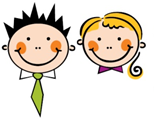 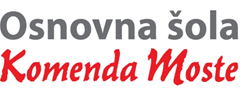 Glavarjeva cesta 37, 1218 Komenda, Tel: 01 7247 150, fax: 01 8341 710, e-mail: o-komenda.lj@guest.arnes.si3. CTOREK, 24. 3. 2020ŠPOPlesOgrej se ob plesu ob glasbi (ko ugasne glasba, se spremeniš v kip). Pleši plese, ki smo se jih učili pri ŠPO ali GUM in tiste, ki so ti všeč.Nekaj predlogov:Izak, Jakob, AbrahamIzidor ovčice paselBetter when I'm dancingPalme in valoviUrca RačkeRašpla…Ogrej se ob plesu ob glasbi (ko ugasne glasba, se spremeniš v kip). Pleši plese, ki smo se jih učili pri ŠPO ali GUM in tiste, ki so ti všeč.Nekaj predlogov:Izak, Jakob, AbrahamIzidor ovčice paselBetter when I'm dancingPalme in valoviUrca RačkeRašpla…MATMatematični izrazi za računske operacijeNajprej ponovimo, kako z matematičnim izrazom poimenujemo rezultat pri seštevanju (vsota), odštevanju (razlika), množenju (zmnožek) in deljenju (količnik). V DZ na strani 12 in 13 natančno preberi 1., 2., 4. in 5. nalogo. Pri vsaki nalogi je napisan račun (pobarvan z rumeno), ti pa moraš ugotoviti, katera besedilna naloga sodi k računu. Dobro si oglej in preberi tudi plakate, ki jih v rokah držijo otroci.(Rešitve: 1. c, 2. b, 4. b, 5. c)V zvezek reši 3. in 6. nalogo. Za dodatno nalogo (kdor želi) reši še 7. nalogo.Najprej ponovimo, kako z matematičnim izrazom poimenujemo rezultat pri seštevanju (vsota), odštevanju (razlika), množenju (zmnožek) in deljenju (količnik). V DZ na strani 12 in 13 natančno preberi 1., 2., 4. in 5. nalogo. Pri vsaki nalogi je napisan račun (pobarvan z rumeno), ti pa moraš ugotoviti, katera besedilna naloga sodi k računu. Dobro si oglej in preberi tudi plakate, ki jih v rokah držijo otroci.(Rešitve: 1. c, 2. b, 4. b, 5. c)V zvezek reši 3. in 6. nalogo. Za dodatno nalogo (kdor želi) reši še 7. nalogo.SLJNarekProsi starše, da ti narekujejo spodnje besedilo, ti pa boš po nareku zapisal. Pazi na veliko začetnico, ločila in čitljivost zapisanega.Nina, Nace in Janja radi hodijo na izlete v naravo. S starši  in babico Majdo se bodo konec tedna odpravili v sotesko Vintgar. S seboj bodo vzeli nahrbtnike. Na parkirišču v vasi Zasip bodo pustili avto in se naprej odpravili peš. Na zaključku soteske si bodo ogledali slap. Ko bodo odhajali proti domu, se bodo na Bledu posladkali še s slastnimi kremnimi rezinami. Po nareku zapiši še nekaj besed nagajivk: plod, najmanjši, kragulj, peteršilj, vozel, riž, poper, zid, ivanjščica, domov.Prosi starše, da ti narekujejo spodnje besedilo, ti pa boš po nareku zapisal. Pazi na veliko začetnico, ločila in čitljivost zapisanega.Nina, Nace in Janja radi hodijo na izlete v naravo. S starši  in babico Majdo se bodo konec tedna odpravili v sotesko Vintgar. S seboj bodo vzeli nahrbtnike. Na parkirišču v vasi Zasip bodo pustili avto in se naprej odpravili peš. Na zaključku soteske si bodo ogledali slap. Ko bodo odhajali proti domu, se bodo na Bledu posladkali še s slastnimi kremnimi rezinami. Po nareku zapiši še nekaj besed nagajivk: plod, najmanjši, kragulj, peteršilj, vozel, riž, poper, zid, ivanjščica, domov.TJAGlej spletno stran.Glej spletno stran.SPOVremePoskusi odgovoriti: Kaj je vreme?Oglej si poslan power point ali dokument – vremenski pojavi.V zvezku oblikuj miselni vzorec: VremeVremenski pojavi: oblaki, veter, megla Padavine: dež, sneg, toča, sodra, slana, rosa, ivje Vremenska stanja: oblačno, sončno, deževno, vetrovno Opazovanje in merjenje: Katere vremenske pojave merimo? (količino padavin,  temperaturo zraka, hitrost in smer vetra) Katere pa le opazujemo? (oblačnost)Pomisli, kako so med seboj povezani vremenski pojavi, vremenska stanja, padavine.V zvezek nariši vremenske znake in zapiši: Vremenski znakisončno / jasno        delno jasno / delno oblačno       oblačno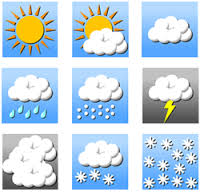 deževno             sneženo          toča           nevihtaOglej si vremensko napoved za naš kraj za jutrišnji dan.Poskusi odgovoriti: Kaj je vreme?Oglej si poslan power point ali dokument – vremenski pojavi.V zvezku oblikuj miselni vzorec: VremeVremenski pojavi: oblaki, veter, megla Padavine: dež, sneg, toča, sodra, slana, rosa, ivje Vremenska stanja: oblačno, sončno, deževno, vetrovno Opazovanje in merjenje: Katere vremenske pojave merimo? (količino padavin,  temperaturo zraka, hitrost in smer vetra) Katere pa le opazujemo? (oblačnost)Pomisli, kako so med seboj povezani vremenski pojavi, vremenska stanja, padavine.V zvezek nariši vremenske znake in zapiši: Vremenski znakisončno / jasno        delno jasno / delno oblačno       oblačnodeževno             sneženo          toča           nevihtaOglej si vremensko napoved za naš kraj za jutrišnji dan.